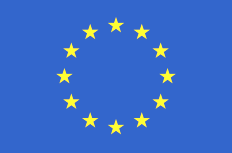 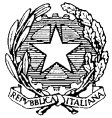 Ministero dell’Istruzione, dell’Università e della RicercaIstituto Comprensivo “G. Puccini” Lucca 4Via Baccelli - S. Marco - 55100 Luccatel. 0583/950903 - fax 0583/491578 - c.f. .M. : LUIC84500Te-mail luic84500t@istruzione.it e-mail certificata luic84500t@pec.istruzione.itsito: www.iclucca4.edu.itVademecum    IMPEGNI BESI docenti possono visionare i fascicoli personali degli alunni depositati in segreteria e prendere contatti con le famiglie per scambi di informazioni. Ogni colloquio deve essere verbalizzato tramite l’apposito format “colloqui con le famiglie” che è disponibile nel Gruppo Collegio Teams-cartella File Inclusione area 3. I colloqui avverranno secondo le modalità consentite da IC, su Piattaforma Teams, salvo diverse indicazioni, all’interno del proprio gruppo Teams CdC o team di classe/sezione. Per tutti gli alunni frequentanti le sezioni dei 3 e 4 anni della scuola Infanzia viene predisposta la griglia osservativa da condividere con le famiglie durante i colloqui di dicembre. Compilare IPDA Per gli alunni 5 anni compilare IPDA iniziale. Le griglie verranno conservate dagli insegnanti, fino alla fine dell’anno scolastico. Nel caso di particolari difficoltà rilevate, si procede alla consegna del modulo osservativo per i pediatri, avendo cura di acquisire l’autorizzazione delle famiglie.Per gli alunni con BES, provvisti quindi di certificazione, la redazione di un Piano Personalizzato è obbligatoria. E’ necessario condividerlo con le famiglie sulla Piattaforma Teams in un momento concordato. Viene predisposto anche un PDP specifico per gli alunni stranieri neoarrivati. Accertarsi che la Relazione di Diagnosi sia stata depositata, dalla famiglia,  agli Atti, in Segreteria dell’I.C. Nei Registri non si possono conservare Diagnosi.La compilazione del Piano Didattico Personalizzato per Bes è frutto del lavoro:di tutti gli insegnanti (dopo aver fatto le osservazioni iniziali, le prove d’ingresso);dei suggerimenti della famiglia/terapisti;scaturisce da una Diagnosi clinica.E’ importante che nel documento sia apposta la firma di entrambi i genitori o di chi esercita la patria podestà. Nel caso di mancata firma non si può procedere all’ attuazione del Piano.Il coordinatore di classe può inviare il documento, tramite propria mail .edu.it  alla famiglia che ne chieda una copia.Occorre specificare e condividere gli strumenti dispensativi e compensativi, che si ritengono necessari all’intervento. Attenersi agli stessi, anche durante le verifiche e le valutazioni di fine quadrimestre, come da normativa vigente.IL  PDP  VIENE CONSERVATO AGLI ATTI DELLA  SEGRETERIA, nel fascicolo personale dell’alunno. Viene trasmesso agli altri istituti nel caso di passaggi e trasferimenti.È frutto del lavoro di tutti gli insegnanti, viene letto e approvato dal Consiglio di Classe/Sezione o in sede di programmazione. Viene inserito all’interno del Re per la condivisione all’interno del Team. Se giungono  nuove certificazioni o alunni in difficoltà, in corso di anno scolastico, occorre depositare la documentazione  e predisporre un PDP.I piani personalizzati per gli alunni con B.E.S. sono obbligatori per coloro che siano in possesso di relazione clinica. Sono facoltativi per tutte le altre situazioni. Il referente Bes, dopo il 30 novembre, raccoglierà, nel proprio plesso, i Pdp firmati e depositerà in Segreteria.Per tutti gli alunni frequentanti le sezioni della scuola Infanzia viene predisposta la griglia osservativa finale e il modello IPDA (per i bambini di 5 anni in uscita verso sc. Primaria) entro 15 giugno, in modo che la documentazione sia visionabile prima degli incontri scambio informazioni passaggio di grado. Viene depositata nei fascicoli personali in Segreteria. Mese settembre/ ottobreMese novembre/dicembreMese novembre: stesura dei Piani PersonalizzatiMese maggio/giugno: compilazione griglie osservative Infanzia